Тематическая неделя «Дорожная азбука» старшая группа№7 МБДОУ ЦРР- детский сад №16 г.НытваВоспитатель Безматерных Т.В.В период с 18.03.19 по 22.03.19 года  в старшей группе№ 7 прошла тематическая неделя «Дорожная азбука». Основной целью проведения недели по ПДД является формирование представлений детей о правилах дорожного движения и дорожных знаках. В рамках тематической недели в группе проводилась следующая работа:В утренние и вечерние отрезки времени дети совместно с воспитателем рассматривали иллюстрации, альбомы, наглядно-дидактические пособия по ПДД.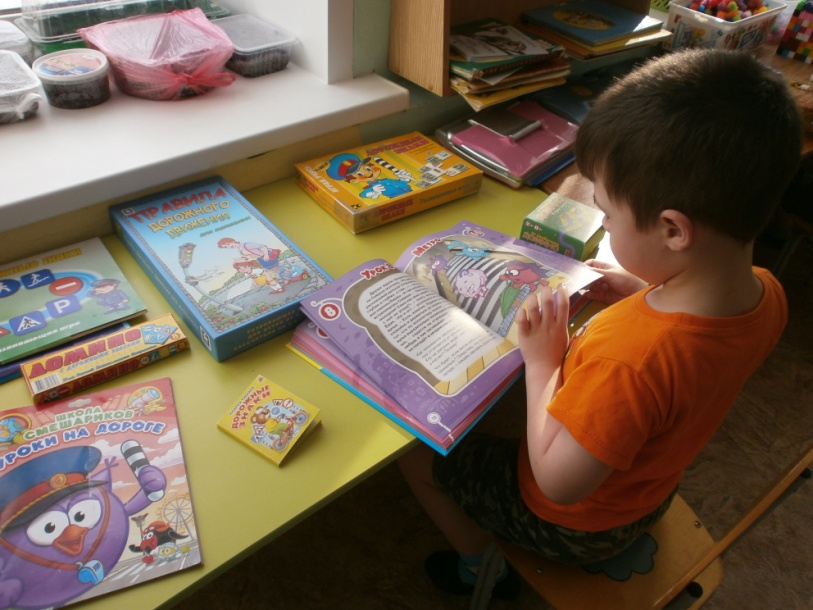 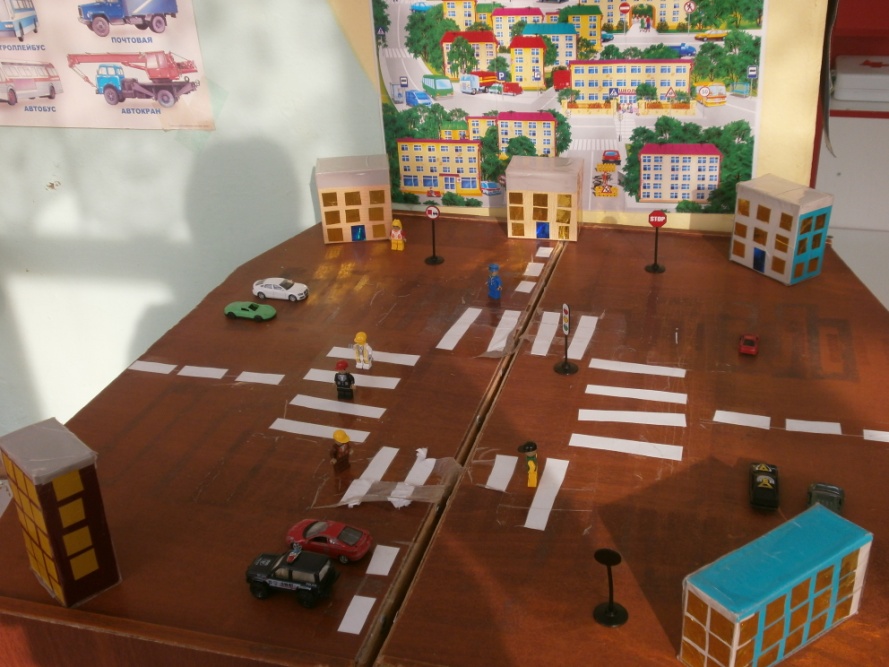 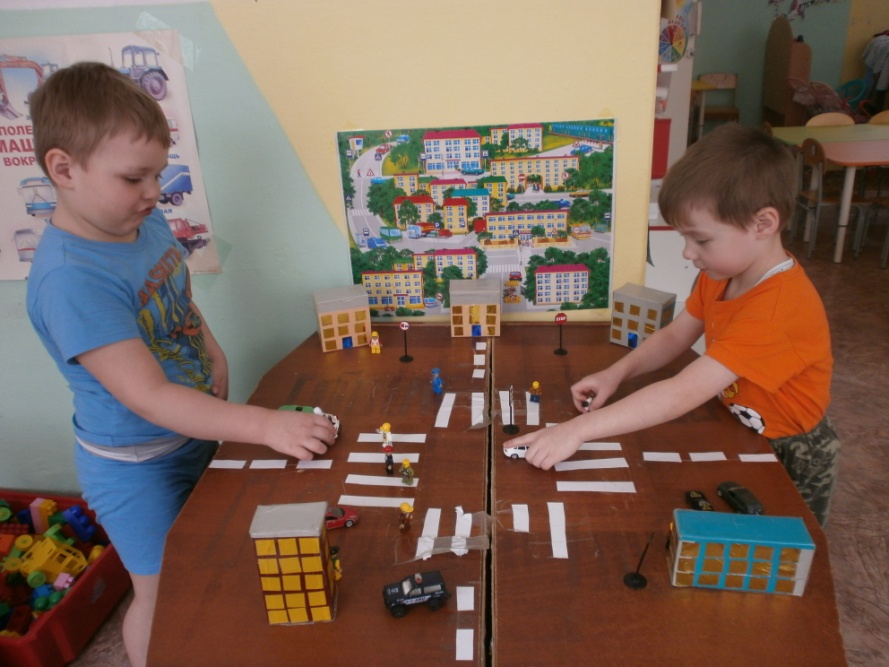 Ребята с удовольствием играли в настольные,  дидактические игры: «Наши друзья – дорожные знаки», «Светофор», «Что лишнее», «На воздухе, на воде, на суше», «Дорожная азбука», «Пешеходы» и др. 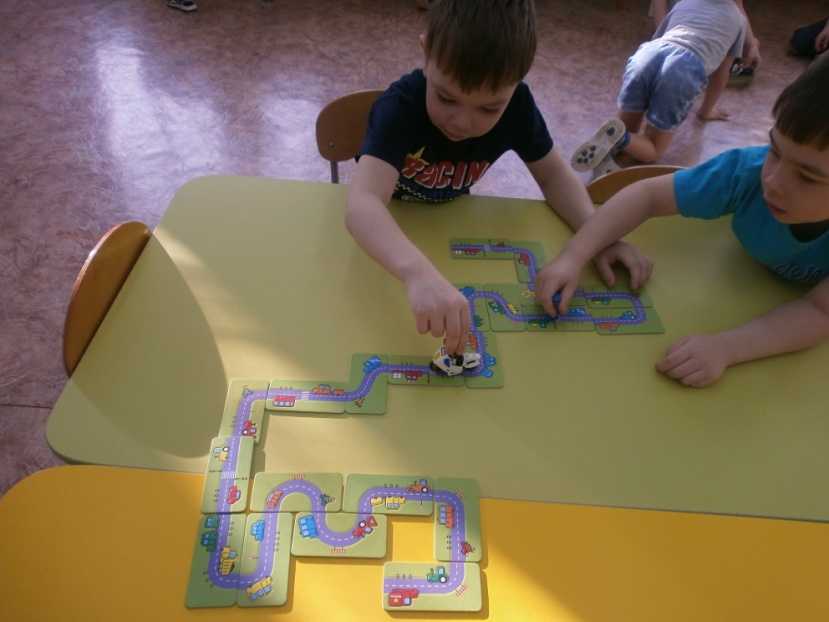 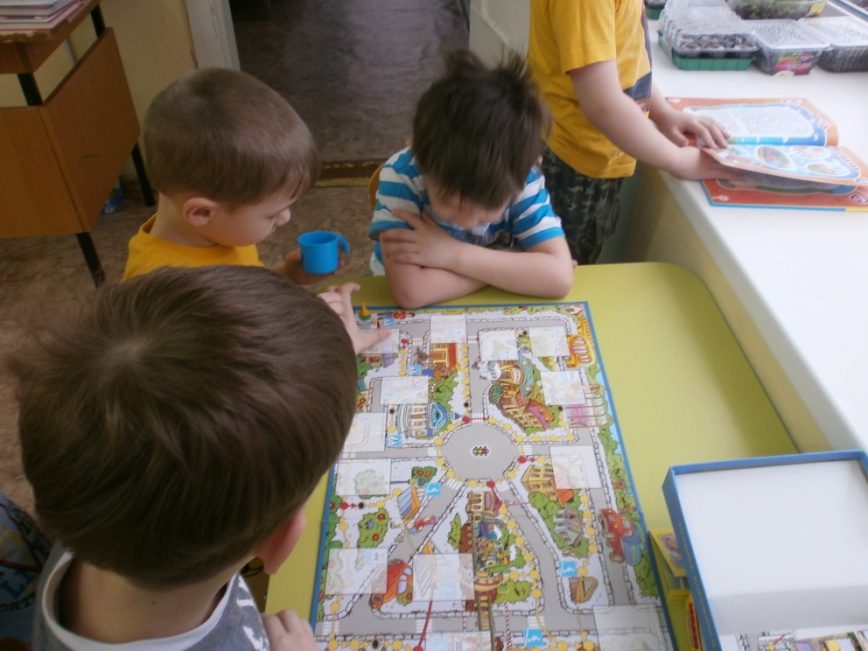   С интересом проходили беседы и обсуждения разных ситуаций по ПДД: «Без родителей на улице», «Мяч выкатился на дорогу», «Как перейти дорогу без светофора?», «Зачем нужен светофор?» и др.  На прогулках закрепляли знания о дороге, об улице, о правилах поведения на улице, в общественном транспорте; проводились наблюдения за транспортом, пешеходами. 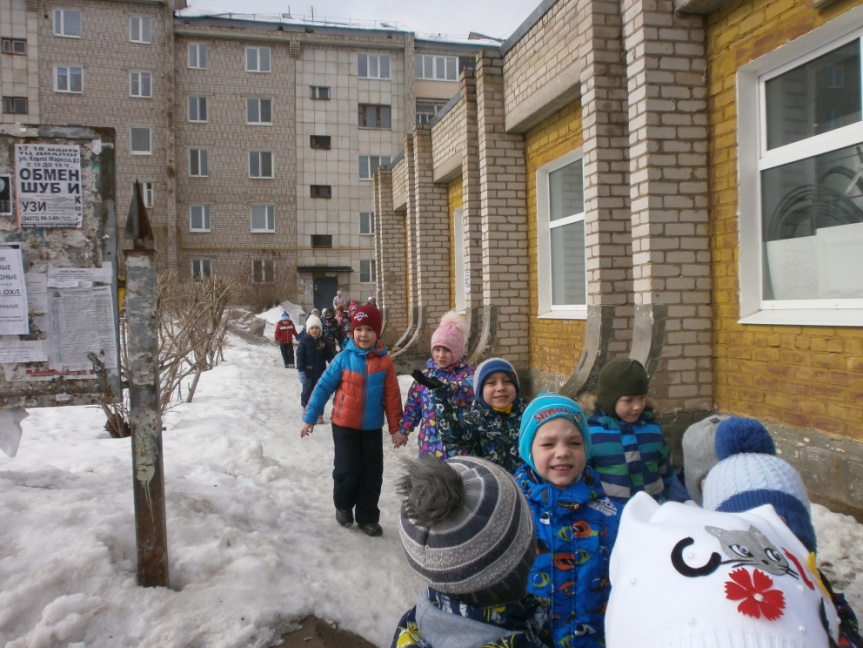 Также знания детей закреплялись в ходе организации различных подвижных игр: «Поезд», «Воробушки и автомобиль», «Стоп», «Найди свой гараж», «Светофор», «Цветные автомобили».В группах оформлялись выставки рисунков и поделок по ПДД.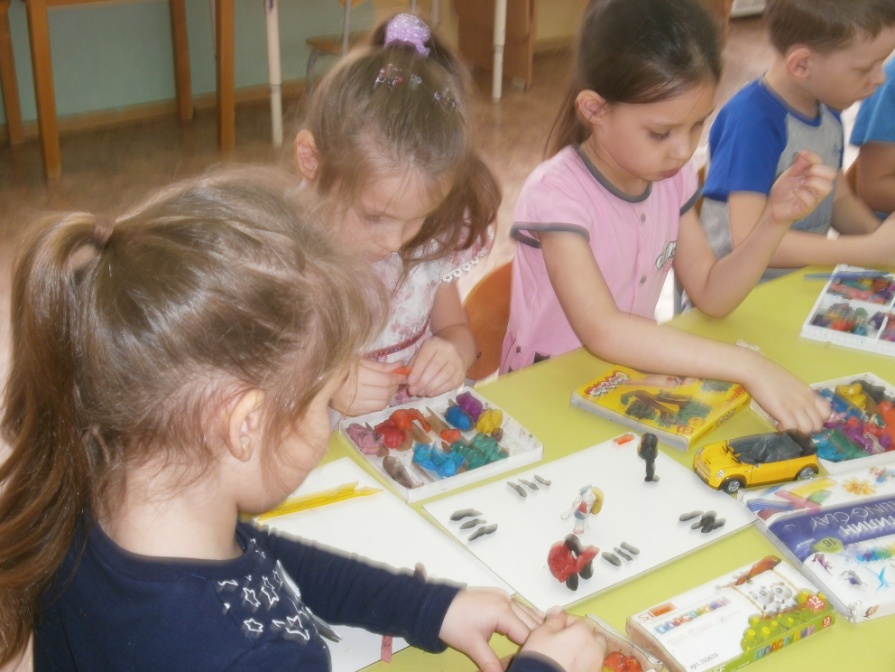 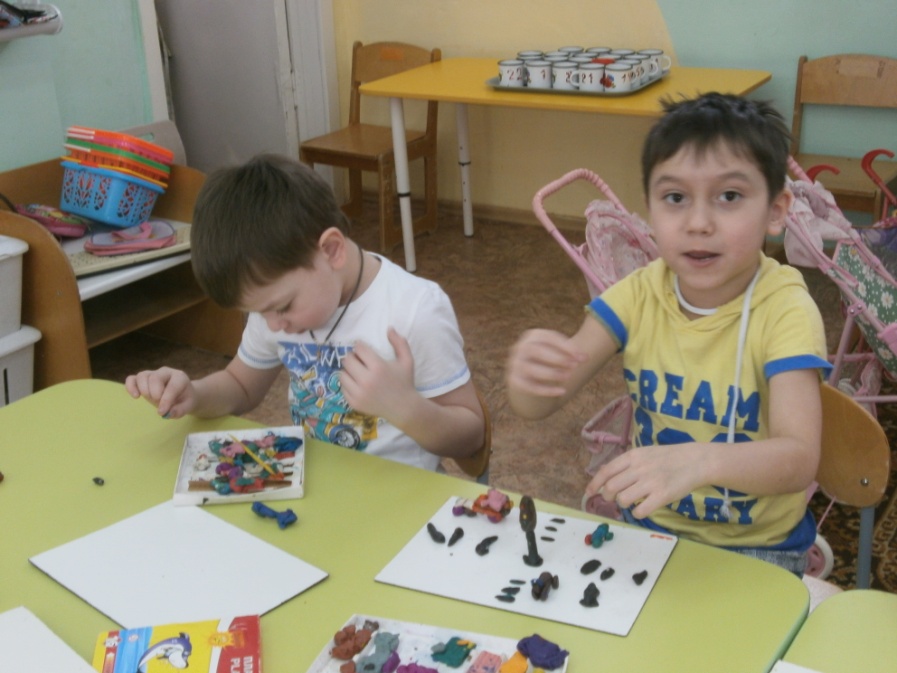 Итоговым мероприятием по закреплению знаний детей о правилах дорожного движения и поведения на улице стала подготовка и проведение викторины «Я знаю ПДД» с вопросами, играми и развлечениями между командами детей.